 SAMTALEOPLÆG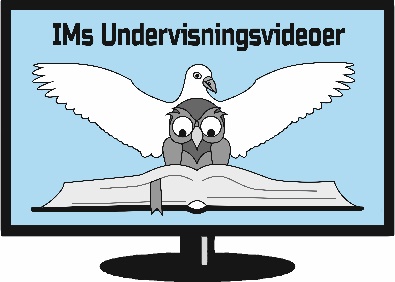 Etiske problemstillinger i forbindelse med livets begyndelseHvornår begynder et menneske at være et menneske med menneske-rettigheder?Hvordan kan I være med til at hjælpe til færre provokerede aborter i Danmark?Hvor langt synes I man må gå for at få sit "eget" barn:- "Reagensglas-børn"? - donor-sæd? - donor-æg? - ruge-mor? - gælder det alene for mand-kvinde-par, eller også for singler og homoseksuelle par?Hvad tænker I om at genmanipulere mennesker?